6. týdenShrnutí – SHODNOST – SHODNÁ ZOBRAZENÍ1) Osová souměrnost: O(o): A   A´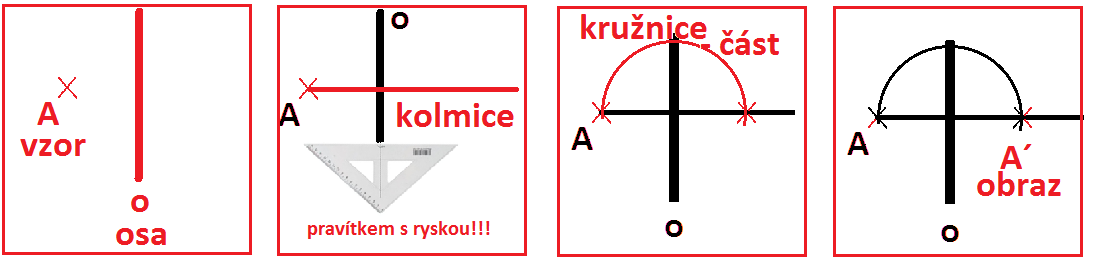 2) Středová souměrnost: S(S): A   A´ – je to vlastně otočení o 180°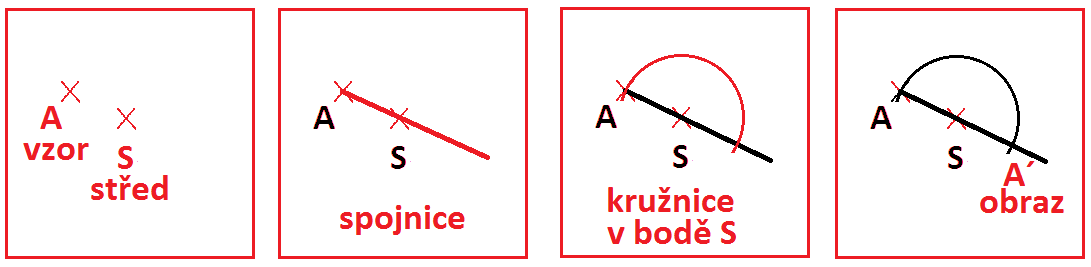 3) Posunutí = translace: T(XX´): A   A´ - znáš z praxe – posuň to, při rýsování krychle, kvádru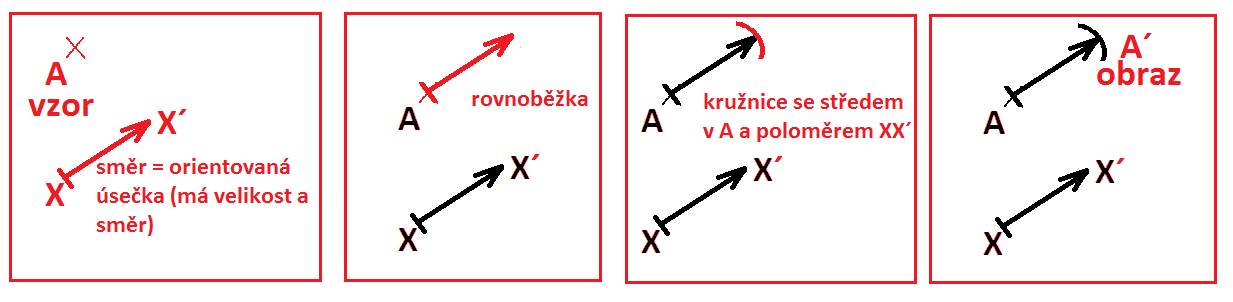 Použití , jinak běžně v praxi něco posunujeme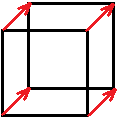 4) Otáčení = rotace: R(S; α): A   A´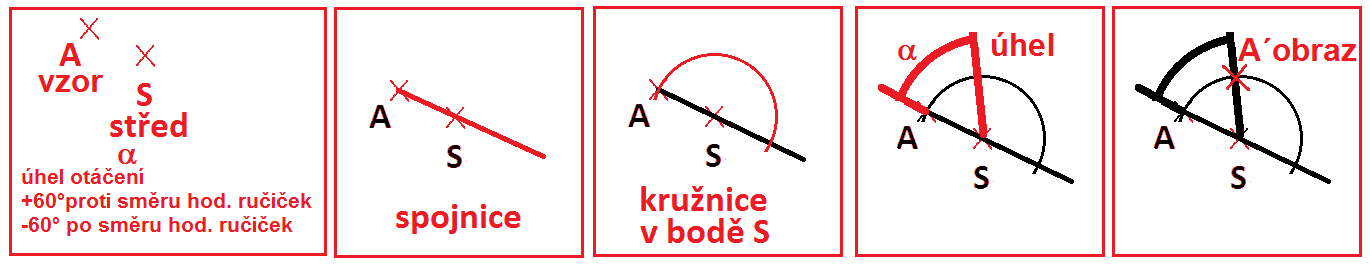 Procvičování učiva – udělej nejdříve sám-a, potom si zkontroluj a oprav – pošli foto úkolu i s opravou1) Doplň obraz trojúhelníku ABCa) Osová souměrnost – o					b) Středová souměrnost – S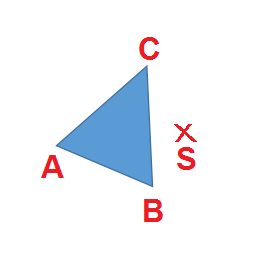 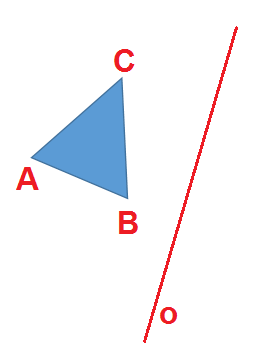 2) Doplň od ruky „druhou půlku“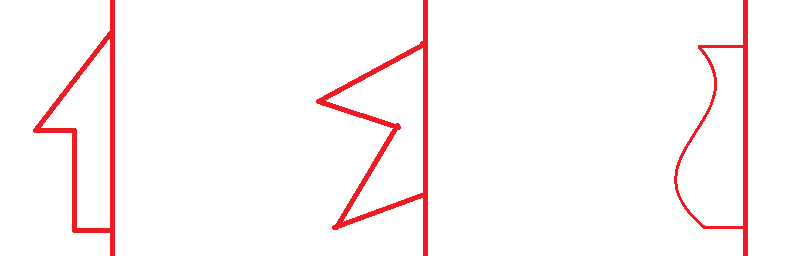 3) Ztratila se osa – doplň ji od ruky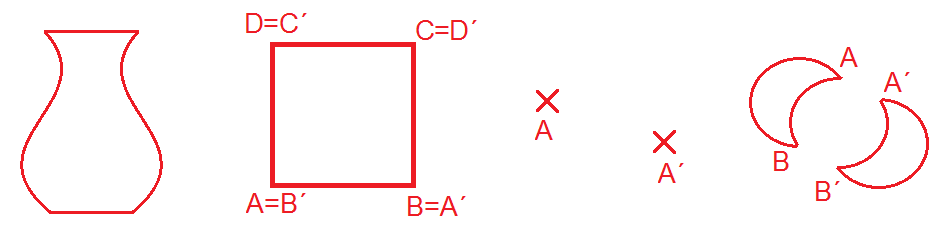 4) Ztratil se střed – doplň ho od ruky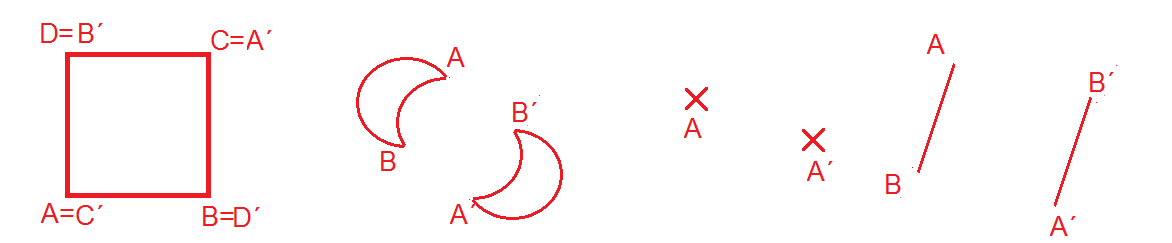 5) Který klíč je shodný – odpověď……………………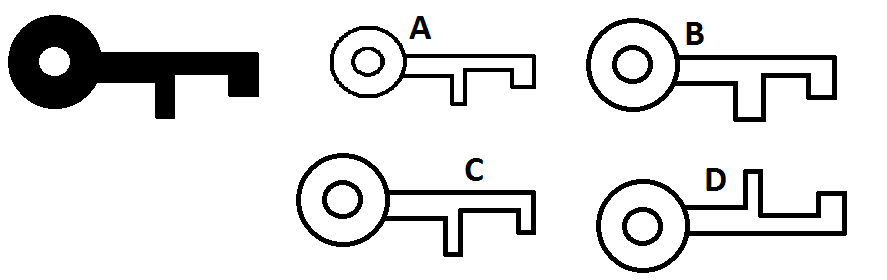 6) Který obrázek je osová souměrnost – odpověď …………………..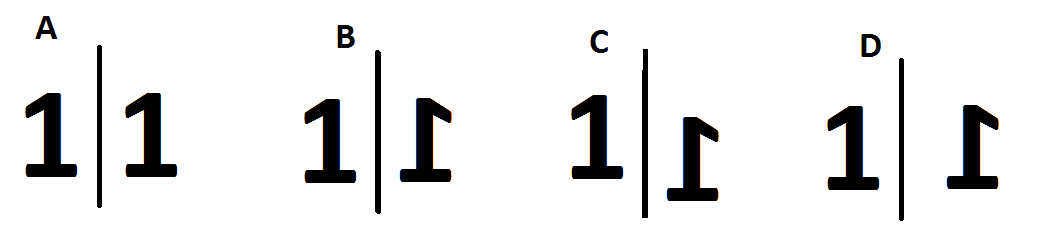 7) Který obrázek je osová souměrnost – odpověď …………………..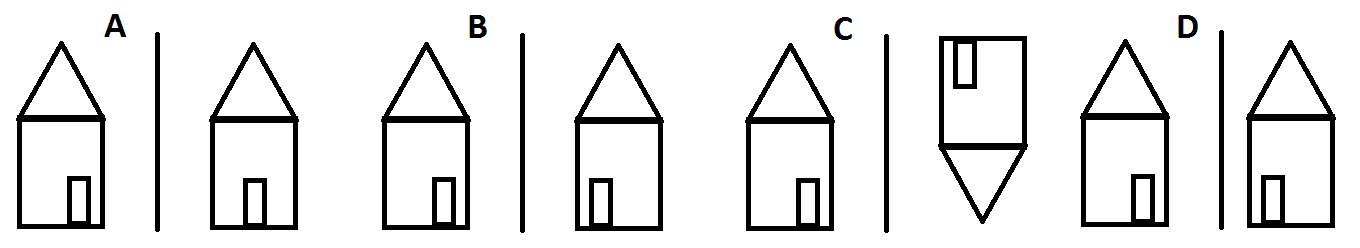 8) Ve které mřížce je to dobře? Osa je červená. Odpověď ………………….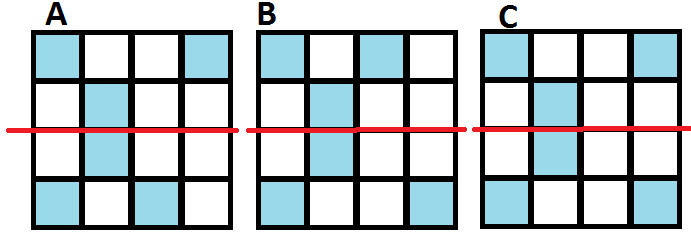 9) Ve které mřížce je to dobře? Osa je červená. Odpověď ………………….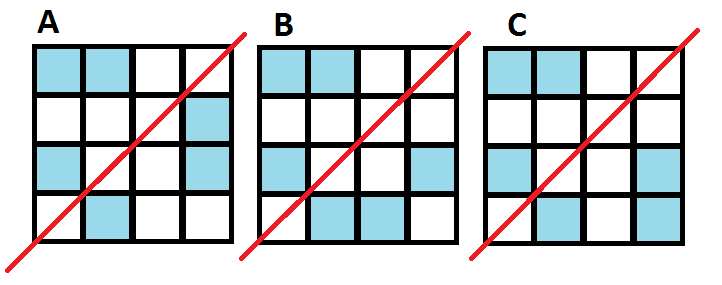 10) Který obrázek je středová souměrnost. Odpověď ……………………..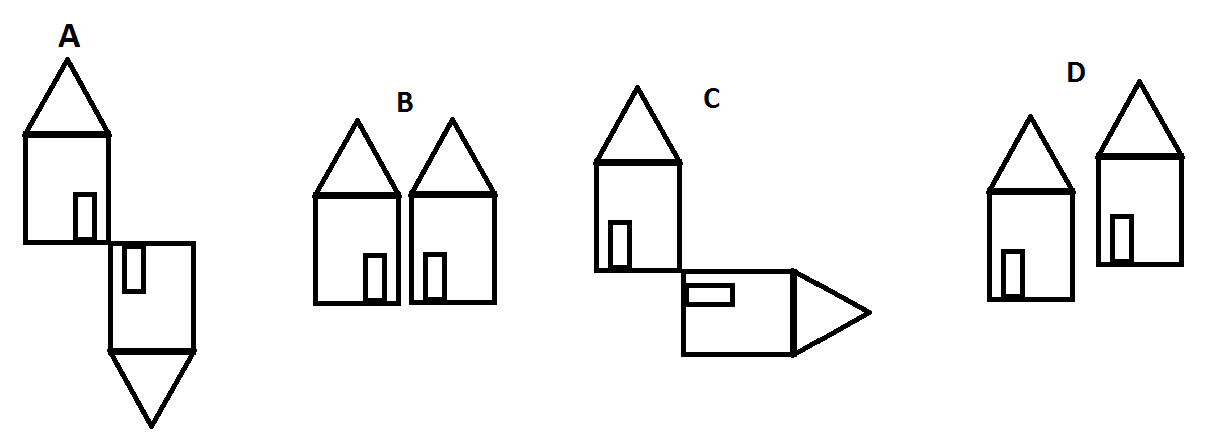 7. Čtyřúhelníky7. 1. Úvod – základní vlastnosti a rozděleníStrana 47. až 49. přečíst a prohlédnout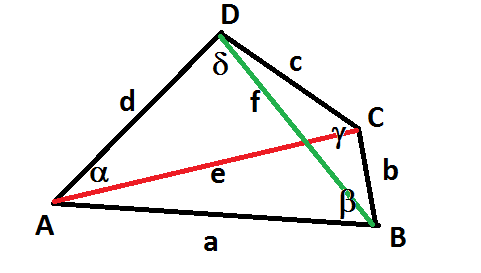 Rozdělení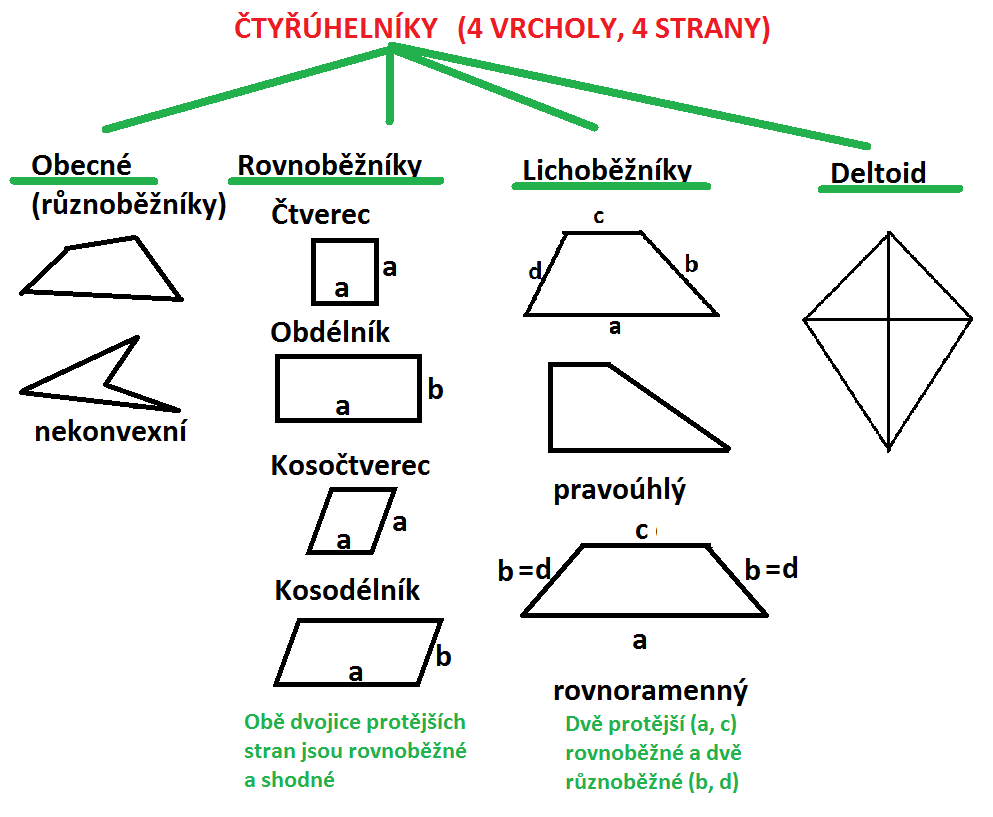 